Withdrawal FormFor students who wish to withdraw from International Student Program inVictorian Government SchoolsTo cancel your enrolment from the International Student Program please complete this form and return it to the Department of Education (DE), International Education Division (IED).Department of Education International Education Division Level 28, 80 Collins Street Melbourne VIC 3001 AustraliaTel: +61 3 7022 1000Email: international@education.vic.gov.au Web: www.study.vic.gov.auThis form must be signed by a parent/legal guardian or student 18 years and over.For application withdrawals, complete Section A and B only.For commenced students, please complete all sections of this form except Section B.Please complete this form in English only.Please scan your completed form, along with supporting documents, and email to:Prior to commencement: international@education.vic.gov.au Post commencement:international.school.support@education.vic.gov.auFor information about the International Education Division Refund Policy and Form, visit: https://study.vic.gov.au/en/brochures-and-forms/ Pages/BrochureForms.aspx.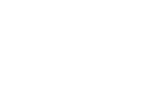 Please turn over and complete page 2 of this formCRICOS Provider Name and Code: Department of Education, 00861K	© State Government of Victoria 2023PARENT/AGENT: YOU MUST SUBMIT THIS FORM TO THE HOST SCHOOL FOR SIGNATURECRICOS Provider Name and Code: Department of Education, 00861K	© State Government of Victoria 2023Section A – Student DetailsSection A – Student DetailsFamily name:Given name:International Student ID Number:Host school name:Section B – Withdrawal of application PRIOR to commencement of studyPlease provide your reason for withdrawing this applicationSection B – Withdrawal of application PRIOR to commencement of studyPlease provide your reason for withdrawing this applicationRefusal or cancellation of Visa (Copy of letter from DHA required)Other, please specify:Parent/Legal Guardian/ Student over 18/ authorised agent:I understand that on receipt of this form, the International Education Division will withdraw the student’s application from the International Student Program.Name:	Signature:	Date:	/	/Parent/Legal Guardian/ Student over 18/ authorised agent:I understand that on receipt of this form, the International Education Division will withdraw the student’s application from the International Student Program.Name:	Signature:	Date:	/	/Section C – Reason for Withdrawal if student has commenced study in a Victorian schoolSection C – Reason for Withdrawal if student has commenced study in a Victorian schoolRefusal or cancellation of Visa(Copy of letter from DHA required)Transfer to another Australian educational institution BEFORE completing 6 months of your course with the Department of Education(Copy of your letter of offer from new provider required) Please advise reason for withdrawalA release from enrolment will need to be processed by the International Education Division before another provider can issue a new CoE/CAAW.When your new provider issues a CoE/CAAW, you must send this to the International Education Division.Returning HomePlease advise date of departure: 	/	/	Transfer to another Australian educational institution BEFORE completing 6 months of your course with the Department of Education(Copy of your letter of offer from new provider required) Please advise reason for withdrawalA release from enrolment will need to be processed by the International Education Division before another provider can issue a new CoE/CAAW.When your new provider issues a CoE/CAAW, you must send this to the International Education Division.Transfer to another Australian educational institution AFTER completing 6 months or more of your course with the Department of Education (Copy of CoE and CAAW from new provider required)Transfer to another Australian educational institution BEFORE completing 6 months of your course with the Department of Education(Copy of your letter of offer from new provider required) Please advise reason for withdrawalA release from enrolment will need to be processed by the International Education Division before another provider can issue a new CoE/CAAW.When your new provider issues a CoE/CAAW, you must send this to the International Education Division.NOTE: if student is transferring to another CRICOS registered provider, Principal must sign section F of this formNOTE: if student is transferring to another CRICOS registered provider, Principal must sign section F of this form